  « Ma thèse en 180 secondes »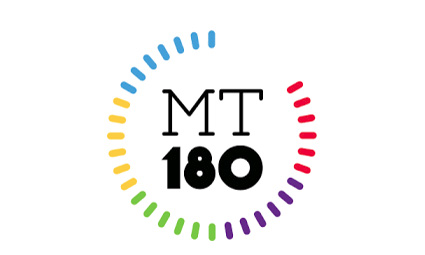 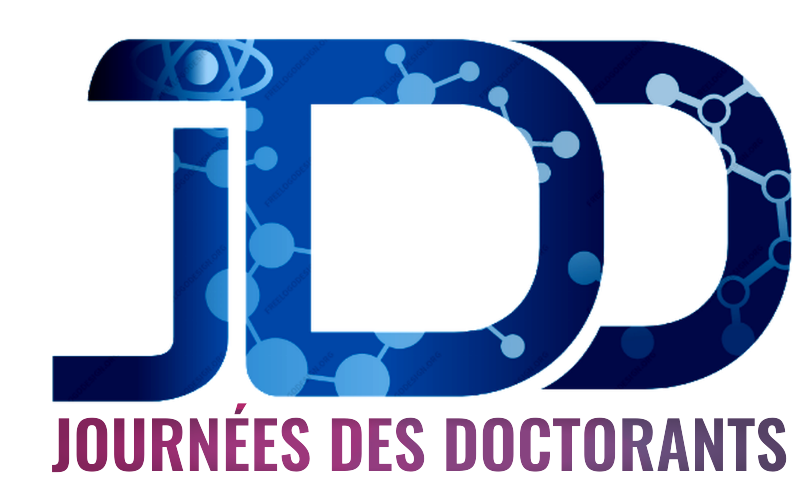  - JDD 2020 –Fiche d’inscription Nom : ……………………Prénom : ………………………………Tél : ………………………E:mail : ………………………………… Établissement d’inscription : ………………………………………………………………………..Établissement d’inscription : ………………………………………………………………………..1ère année d’inscription en doctorat : …………………………………………………………...1ère année d’inscription en doctorat : …………………………………………………………...Intitulé exact de la thèse : ……………………………………………………………………………Intitulé exact de la thèse : ……………………………………………………………………………Discipline : …………………………………………………………………………………………………… Discipline : …………………………………………………………………………………………………… Aperçu succinct sur le travail de la thèse et son avancement :…………………………………………………………………………………………………………………………………………………………………………………………………………………………………………………………………………………………………………………………………………………………………………………………………………………………………………………………………………………………………………………………………………………………………………………………………………………………………………………………………………………………………………………………………………………………………………………………………………………………………………………………………………………………………………………………………………………………………………………………………………………………………………………………………………………………………………………………………………………………………………………………………………………………………………………………………………………………………………………………………………………………………………………………………………………………………………………………………………………………………………………………………………………………………………………………………………………………………………………………………………………………………………………………………………………………………………………………………………………………………………………………………………………………………………………………………………………………………………………………………………………………………………………………………………………………………………………………………………………………………………………………………………………………………………………………………………………………………………………………………………………………………………………………………………………………………………………………………………………………………………………………………………………………………………………………………………………………………………………………Aperçu succinct sur le travail de la thèse et son avancement :…………………………………………………………………………………………………………………………………………………………………………………………………………………………………………………………………………………………………………………………………………………………………………………………………………………………………………………………………………………………………………………………………………………………………………………………………………………………………………………………………………………………………………………………………………………………………………………………………………………………………………………………………………………………………………………………………………………………………………………………………………………………………………………………………………………………………………………………………………………………………………………………………………………………………………………………………………………………………………………………………………………………………………………………………………………………………………………………………………………………………………………………………………………………………………………………………………………………………………………………………………………………………………………………………………………………………………………………………………………………………………………………………………………………………………………………………………………………………………………………………………………………………………………………………………………………………………………………………………………………………………………………………………………………………………………………………………………………………………………………………………………………………………………………………………………………………………………………………………………………………………………………………………………………………………………………………………………………………………………………Directeur de thèse : ……………………………………………………………………………Directeur de thèse : ……………………………………………………………………………Intitulé du laboratoire / unité de recherche : …………………………………………………………….Intitulé du laboratoire / unité de recherche : …………………………………………………………….